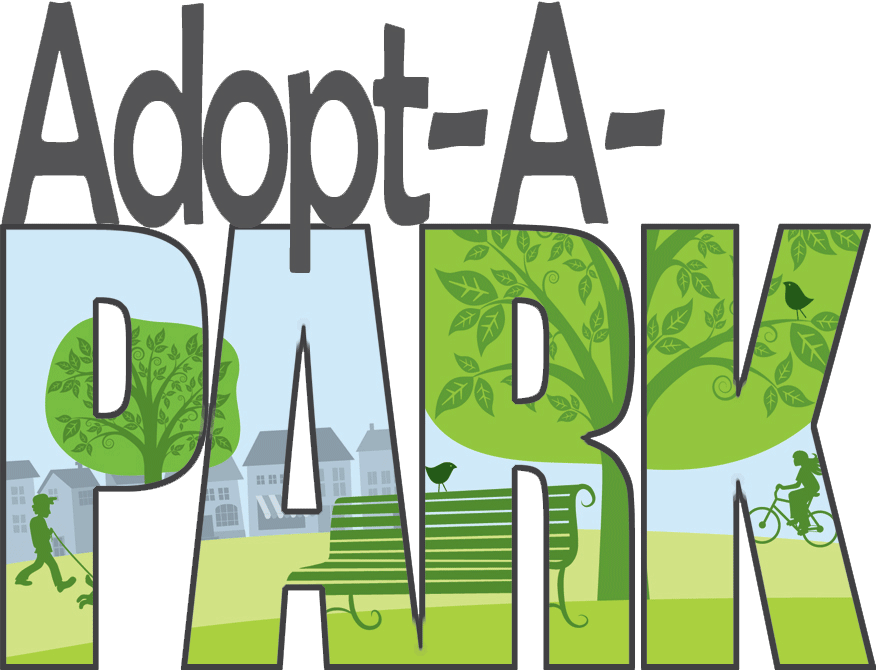 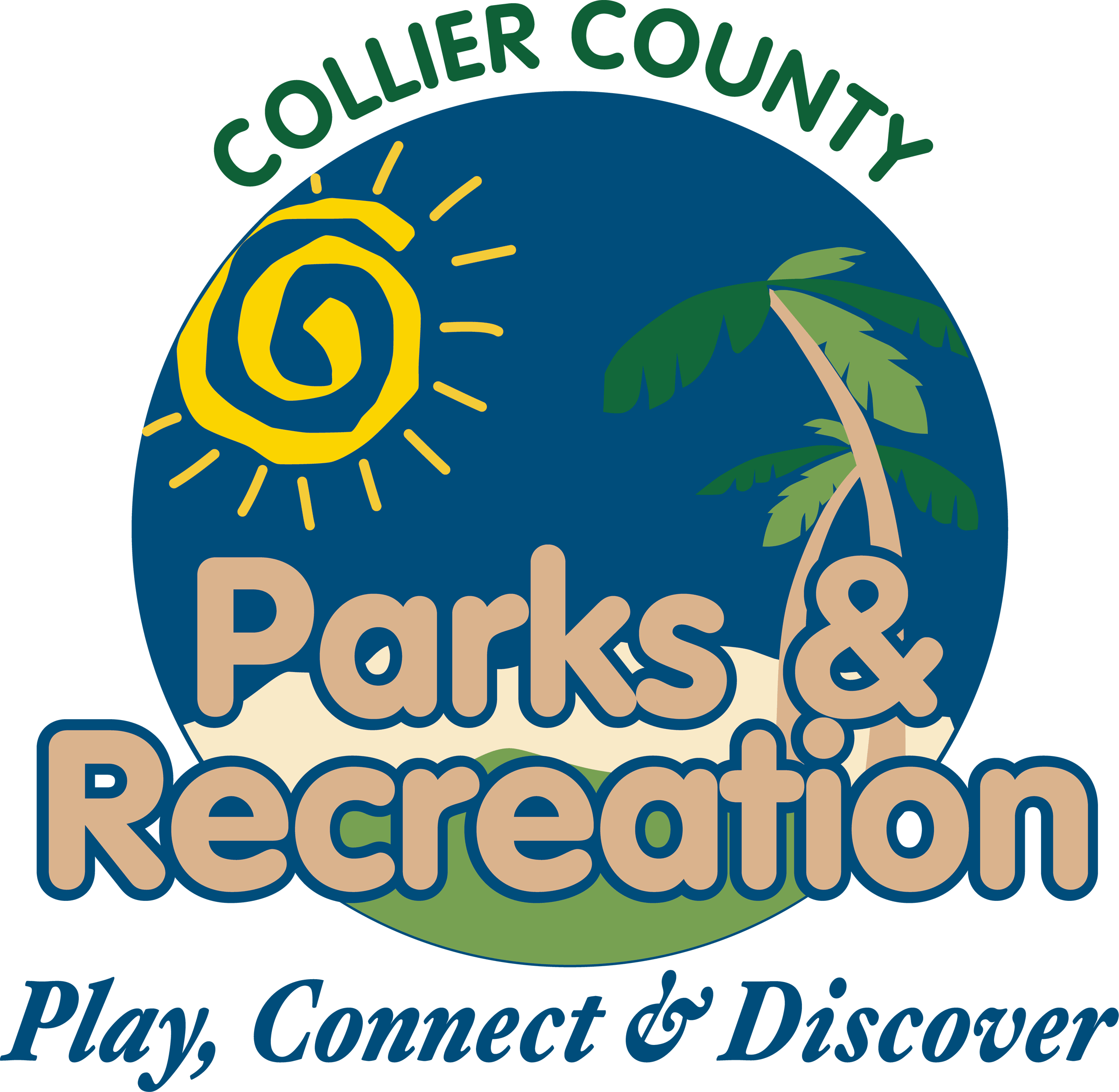 ADVISORY BOARD MEMBER: DATE OF VISIT: TIME OF VISIT: Evaluate the Park!ATTRACTIVE                                                  CLEAN/ WELL MAINTAINED COMFORTABLE PLACES TO SIT                   FEELS SAFE      AREA IS BUSY                                                 PEOPLE IN GROUPS EVIDENCE OF VOLUNTERRISM                   AREA IS VITAL ECONOMICALLY       DOES THE LOCATION HAVE FIELDS           CONDITION OF THE FIELDS                  HOW MANY PEOPLE WERE IN THE FACILITY AT THE TIME OF YOUR VISIT?    WERE CHILDREN AND SENIORS PRESENT   WOULD YOU RECOMMEND THIS FACILITY      WHAT DO YOU LIKE BEST ABOUT THIS PLACE?  LIST THREE THINGS THAT YOU WOULD DO TO IMPROVE THIS PLACE THAT COULD BE DONE RIGHT AWAY AND THAT WOULDN'T COST A LOT: WHAT 3 CHANGES WOULD YOU MAKE IN THE LONG TERM THAT WOULD HAVE THE BIGGEST IMPACT?ASK SOMEONE WHO IS IN THE "PLACE: WHAT THEY LIKE ABOUT IT AND WHAT THEY WOULD TO DO IMPROVE IT: WHAT LOCAL PARTNERSHIPS OR LOCAL TALENT CAN YOU IDENTIFY THAT COULD HELP IMPLEMENT SOME OF YOUR PROPOSED IMPROVEMENTS? PLEASE BE AS SPECIFIC AS POSSIBLE: COMMENTS & SUGGESTIONS: 